Strakonice dne: 10. 8. 2018Objednací listč. 157/18/7 Předmět objednávky 	Množství	Předpokl. cena Kč 	Celkem (s DPH): 	86 367,00 Kč Popis objednávky:ZŠ Dukelská Strakonice - oplocení prostoru s herními prvky včetně zemních prací, terénních úprav, okapového chodníčku a oprav venkovních omítek.Termín dodání : 31. 8. 2018 Vyřizuje: Jaroslav HouskaBankovní spojení: ČSOB, a.s., č.ú.: 182050112/0300	IČ: 00251810	DIČ: CZ00251810Upozornění:	Na faktuře uveďte číslo naší objednávky.	Kopii objednávky vraťte s fakturou.	Schválil:	Ing. Jana Narovcová                                     Objednávka byla akceptována 24.8.2018	vedoucí odboru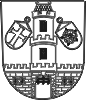 Město  StrakoniceOdbor majetkovýDodavatel:VKS stavební s.r.o.Na Dubovci 140386 01  StrakoniceIČ: 26101262 , DIČ: CZ261012621.ZŠ Dukelská Strakonice - oplocení prostoru s herními prvky vč. zemních prací86 367,00Tel. kontakt:383 700 320E-mail:jaroslav.houska@mu-st.cz